Παρασκευή 27 Νοεμβρίου 2020 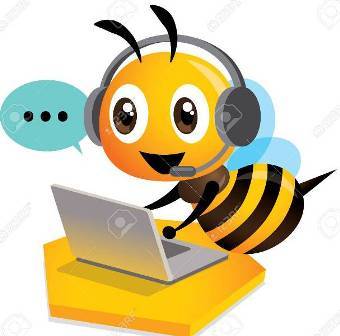 Γλώσσα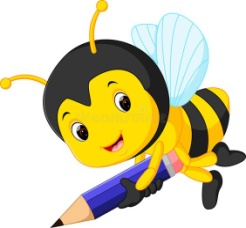 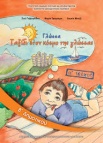 Βιβλίο: σελ 55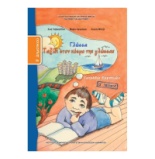 Ανάγνωση:  το κείμενο  «Στο καλό, χελιδονάκια» (σελ 55 του βιβλίου)Ορθογραφία - Αντιγραφή: Τα μαύρα ένονα γράμματα του κειμένου (σελ 55 του βιβλίου)Αν θέλω: Εξασκούμαι σε εργασίες από το ψηφιακό μελίσσι.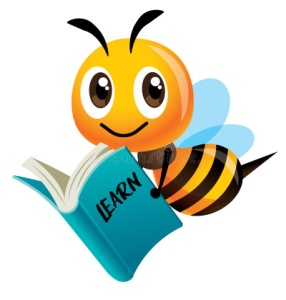 Μαθηματικά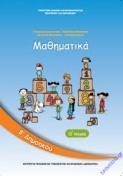 Βιβλίο: σελ 54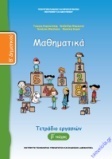 Ασκήσεις για το σπίτι: Εργασία (σελ 55 του βιβλίου)Αν θέλω: Εξασκούμαι σε εργασίες από το ψηφιακό μελίσσι.Τις εργασίες, αν θέλετε, μπορείτε να μου τις στέλνετε όλες μαζί στο τέλος της εβδομάδας για να τις διορθώνω(email: k_tmaria@hotmail.gr). Καλό Σαββατοκύριακο!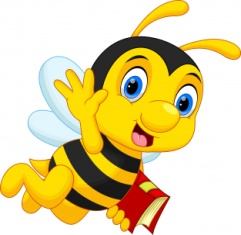 Με πολλή αγάπηη δασκάλα σαςΚουτελίδα Μαρία